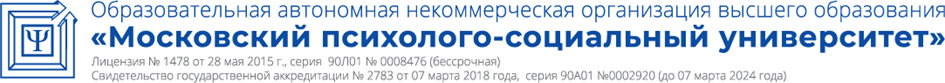 Принято:Решение Ученого совета От «13» мая 2020 г.Протокол №7Рабочая программа учебной дисциплиныМетодический тренингНаправление подготовки38.03.01 ЭкономикаНаправленность (профиль) подготовкиФинансы и кредитКвалификация (степень) выпускникаБакалаврФорма обученияОчная, заочнаяМосква, 2020СОДЕРЖАНИЕ13.Иные сведения и (или) материалы                                                    1414. Лист регистрации изменений                                                           15                                                               1. Перечень планируемых результатов обучения по дисциплине (модуля), соотнесенных с планируемыми результатами освоения основной профессиональной образовательной программыВ результате освоения ОПОП бакалавриата обучающийся должен овладеть следующими результатами обучения по дисциплине:Место дисциплины в структуре основной профессиональной образовательной программы Дисциплина реализуется в рамках базовой части ОПОП.Для освоения дисциплины необходимы компетенции, предшествующие входные знания и умения, сформированные в рамках изучения следующих дисциплин: «История», «Русский язык», «Риторика», Логика».Дисциплина «Методический тренинг» является основой для освоения таких предметов, как «Культурология», «Психология профессионального развития», «Культура речи и делового общения»Дисциплина изучается: на 1 курсе в 1 семестре – для очной и заочной форм обучения.3. Объем дисциплины (модуля) в зачетных единицах с указанием количества академических часов, выделенных на контактную работу обучающихся с преподавателем (по видам занятий) и на самостоятельную работу обучающихсяОбщая трудоемкость дисциплины составляет 2 зачетные единицы.3.1 Объём дисциплины (модуля) по видам учебных занятий (в часах)4.Содержание дисциплины, структурированное по темам (разделам) с указанием отведенного на них количества академических часов и видов учебных занятий4.1 Разделы дисциплины и трудоемкость по видам учебных занятий (в академических часах)Для очной формы обученияДля заочной формы обучения4.2. Содержание дисциплины, структурированное по темамТема 1. Введение в организацию учебного процесса в ВУЗЕ. Аудиторная работа студентаУчебный план, расписание занятий, программа курса, их роль в учебном процессе в вузе. Виды аудиторных и внеаудиторных занятий в вузе, их единство и взаимодополняемость. Семинарское занятие, его характерные черты и формы. Семинар и лекция. Основные этапы подготовки студента к семинару. Планы семинарских занятий, их функции. Студент на семинаре. Формы контроля знаний студента. Соотношение текущего, промежуточного и итогового контроля. Понятие о рейтинговой системе и "стоимости" курса. Аттестация как форма контроля, ее задачи и способы проведения. Зачет и экзамен по курсу, их взаимосвязь с другими элементами учебного процесса. Подготовка студента к зачету и экзамену. Лекция, ее назначение и место в учебном процессе. Типы лекции и способы записи лекции, их взаимосвязь. Осмысление и свертывание информации в ходе записи лекции; проблемы переформулировки и речевого оформления. Приемы работы студента с записями лекции. Лекция и учебник. Лекция и научная литература. Значение лекционного материала в самостоятельной работе студента. Работа в группах по 2-3 человека. Выполнение практического задания по организации учебного процесса в вузе, овладение терминологией вуза. Представление отчета в виде презентации.Практическое занятие направлено на овладение компетенцией.Тема 2. Самостоятельная работа студента. Анализ текстаРоль и место самостоятельной работы студента в современной парадигме гуманитарного образования. Алгоритм самостоятельной работы, его личностно- психологические основания. Текущее и перспективное планирование самостоятельной работы. Анализ личного бюджета времени. Анализ планируемой деятельности. Своеобразие самостоятельной работы в связи с различными предметами. Варианты оформления результатов самостоятельной работы. Работа студента с текстом как элемент учебного процесса. Возможные познавательные установки в отношении текста и виды чтения. Предварительное общее ознакомление с текстом. Чтение-просмотр. Ознакомительное чтение. Углубленное сплошное чтение. Выборочное чтение. Чтение - сканирование. Проблема понимания текста. Дифференциальный алгоритм чтения. Выделение ключевых слов и ключевых фраз. Структурирование текста. Простой и развернутый план текста. "Свертывание" информации текста. Составление тезисов к тексту. Пометы и выделения в тексте. Закладки. Отдельные выписки. Приемы повышения эффективности работы с текстом (визуализация, ассоциирование, диалогизация, проблематизация, выявление личностных смыслов и т.д.). Работа в группах по 2-3 человека. Выполнение практического задания по организации учебного процесса в вузе, овладение терминологией вуза. Представление отчета в виде презентации.Практическое занятие направлено на овладение компетенцией.Тема 3. Конспект в учебном процессе Цель и задачи конспектирования, его роль в учебном процессе. Соотношение конспекта и текста. Интегральный алгоритм чтения. Выделение теоретического и эмпирического уровней текста. Разбор авторской аргументации. Выявление основного вопроса, на который отвечает текст Понятие о проблемном поле текста, составление краткого резюме текста. Способы передачи конспектируемого материала, критерии их выбора. План - конспект. Проблемный (выборочный) конспект. Сплошной конспект. Требования к оформлению конспекта. Система сокращений и выделений. Оформление собственного комментария к тексту. Рабочая тетрадь для конспектов. Конспект - выписки, конспект - карточки, конспект - закладки и др. Работа студента с конспектом. Работа в группах по 2-3 человека. Выполнение практического задания по организации учебного процесса в вузе, овладение терминологией вуза. Представление отчета в виде презентации.Практическое занятие направлено на овладение компетенцией.Тема 4. Учебные и научные цели курсовой работыУчебные и научные цели написания курсовой работы в вузе. Особенности курсовой работы на 1 курсе. Общая мотивация и конкретные стимулы выбора темы. Формулировка темы курсовой работы. Структура курсовой работы. Значение Введения к курсовой работе, его обязательные элементы. Варианты структуры Основной части курсовой работы. Работа над Заключением к курсовой работе. Составление плана работы. Поиск литературы к курсовой работе. Оформление курсовой работы. Содержание и формы сотрудничества студента с научным руководителем в процессе написания работы. Значение отзыва научного руководителя работы. Подготовка к "защите" курсовой работы. График написания курсовой работы. Самоанализ и самоконтроль студента в процессе создание работы. Вариативность и преемственность в учебно-научной работе студента. Возможности введения в научный оборот содержания и выводов курсовой работы. Работа в группах по 2-3 человека. Выполнение практического задания по организации учебного процесса в вузе, овладение терминологией вуза. Представление отчета в виде презентации.Практическое занятие направлено на овладение компетенцией.Тема 5. Подготовка рефератовРеферат как самостоятельное учебно-научное исследование по определенной проблематике. Реферат - обобщенная запись идей (концепций, точек зрения) на основе самостоятельного изучения и анализа различных или рекомендованных источников и предложение авторских (оригинальных) выводов.Выбор темы реферата. Источники для написания реферата. Характерные поисковые признаки. Документированные фрагменты сопровождаются логическими авторскими связками. Составление списка изданной по теме (проблеме) литературы, опубликованных статей, необходимых справочных источников. План реферата имеет внутреннее единство, строгую логику изложения, смысловую завершенность раскрываемой проблемы (темы). Образцы оформления сносок.Объем реферата. Оформление титульного листа. План реферата. Справочно-библиографическое описание литературы и других источников. Работа в группах по 2-3 человека. Выполнение практического задания по организации учебного процесса в вузе, овладение терминологией вуза. Представление отчета в виде презентации.Практическое занятие направлено на овладение компетенцией.Тема 6. Подготовка рецензийСодержание рецензии: анализ основных положений рецензируемой работы, оценка актуальности избранной темы, самостоятельности подхода к ее раскрытию (наличия собственной точки зрения автора), умения пользоваться современными методами сбора и обработки информации, степени обоснованности выводов и рекомендаций, достоверности полученных результатов, их новизны и практической значимости. Наряду с положительными сторонами работы отмечаются недостатки работы. В заключение рецензент дает характеристику общего уровня выпускной квалификационной работы и оценивает ее, после чего подписывает титульный /лист работы. Объем рецензии должен составлять от одной до трех страниц машинописного текста. Отзыв рецензента. Работа в группах по 2-3 человека. Выполнение практического задания по организации учебного процесса в вузе, овладение терминологией вуза. Представление отчета в виде презентации.Практическое занятие направлено на овладение компетенцией.Тема 7. Подготовка докладовПредставление плана доклада. История области, время начала исследований, время расцвета и ключевых результатов, текущее состояние области. Ключевая литература и адреса сайтов посвященных этой области, источники, использованные при подготовке доклада.Основные определения в данной области. Многочисленные примеры. Главные результаты теории. Описание техники и методов, применяемых в исследованиях.Небольшие упражнения для аудитории, вопросы на понимание. Возможные области применения теории. Перспективы дальнейших исследований, формулировки открытых вопросов. Мнение докладчика о докладываемой науке.Дискуссия с аудиторией (после окончания собственно доклада).Тема 8. Подготовка к промежуточным и итоговым аттестациямОрганизация рабочего места. Тайм-менеджмент при подготовке к экзаменам и зачетам. Составление плана работы. Общий обзор материала. Чередование учебы и активного отдыха. Использование аудиального и визуального канала.Шпаргалки – краткое изложение основных мыслей. Методы укрепления памяти. Работа в группах по 2-3 человека. Выполнение практического задания по организации учебного процесса в вузе, овладение терминологией вуза. Представление отчета в виде презентации.Практическое занятие направлено на овладение компетенцией.5.	Перечень учебно-методического обеспечения для самостоятельной работы обучающихсяКомплексное изучение студентами основного содержания дисциплины предполагает овладение материалами лекций, учебников и учебных пособий, творческую работу в ходе проведения практических и интерактивных занятий, а также целенаправленную, систематическую деятельность по самостоятельному закреплению, углублению и расширению знаний данной дисциплины. В процессе лекции студент должен усвоить и законспектировать название темы, учебных вопросов и основные блоки теоретического материала, то есть, сделанные преподавателем теоретические посылки (гипотезы), их аргументацию и выводы. В случае, если какое-либо положение не совсем понятно студенту или представляется недостаточно убедительным, целесообразно задавать преподавателю уточняющие вопросы. Наличие у студента конспекта лекции обязательно. Материалы лекции являются основой для подготовки к практическим и интерактивным занятиям.  Основной целью практических, интерактивных занятий является комплексный контроль усвоения пройденного материала, хода выполнения студентами самостоятельной работы и рассмотрение наиболее сложных и спорных вопросов в рамках темы занятия. Ряд вопросов дисциплины, требующих авторского подхода к их рассмотрению, заслушиваются на практических занятиях в форме подготовленных студентами выступлений (7 – 10 минут) с последующей их оценкой всеми студентами группы.Самостоятельная работа преследует цель закрепить, углубить и расширить знания, полученные студентами в ходе аудиторных занятий, а также сформировать навыки работы с научной, учебной и учебно-методической литературой, развивать творческое, продуктивное мышление обучаемых, их креативные качества, формирование общекультурной компетенции ОК-7. Изучение основной и дополнительной литературы является наиболее распространённой формой самостоятельной работы студентов и в процессе изучения дисциплины применяется при рассмотрении всех тем. Результаты анализа основной и дополнительной литературы в виде короткого конспекта основных положений той или иной работы фиксируются в рабочей тетради, наличие которой у студента обязательно.Фонд оценочных средств для проведения промежуточной аттестации обучающихся по дисциплине Фонд оценочных средств оформлен в виде приложения к рабочей программе дисциплины "Методический тренинг"7. Перечень основной и дополнительной учебной литературы, необходимой для освоения дисциплины 7.1 Основная литератураВиноградова Н., Микляева Н. Научно-исследовательская работа студента. Технология написания и оформления доклада, реферата, курсовой и выпускной квалификационной работы. Учебное пособие. – М.: Академия, 2015. Горев П., Утёмов В. Тренинг креативного мышления. Краткий курс научного творчества. – М.: МЦИТО, 2015 – цифровая книга.Шалагинова Л. Самоменеджмент. Практическое руководство. – ПХВ-Петербург, 2015. – 272 с.7.2 Дополнительная литератураАндреев О. Техника быстрого чтения. М.: Феникс, 2013. – 320 с.Андреев О. Техника развития памяти. Самоучитель. М.: Феникс, 2013. – 320 с.Гойхман О.Я. Речевая коммуникация [Текст] : учеб. / О. Я. Гойхман, Т. М. Надеина. - 2-е изд., перераб. и доп. - М. : Инфра-М, 2013. - 272 с. - (Высшее образование). - ISBN 978-5-16-002657-2. Шифры: 88.5 - Г 59Новации и инновации в образовании - II [Текст] : коллектив. моногр. / под ред. Ю. С. Давыдова ; МПСИ. - М. : ГАН РАО : МПСИ ; Пятигорск : ПГЛУ, 2010. - 204 с. + CD-диск. - ISBN 978-5-9770-0594-4. Шифры:	74 - Н 72Селезнева Ю. Набор текста на ПК. Слепой десятипальцевый метод печати. Самоучитель. М.: Корона-Век, 2013. – 64 с.8. Современные профессиональные базы данных и информационные справочные системыИнформационно-правовая система «Консультант+» - договор №2856/АП от 01.11.2007Информационно-справочная система «LexPro» - договор б/н от 06.03.2013Официальный интернет-портал базы данных правовой информации http://pravo.gov.ruПортал Федеральных государственных образовательных стандартов высшего образования http://fgosvo.ruПортал "Информационно-коммуникационные технологии в образовании" http://www.ict.edu.ruНаучная электронная библиотека http://www.elibrary.ru/Национальная электронная библиотека http://www.nns.ru/Электронные ресурсы Российской государственной библиотеки http://www.rsl.ru/ru/root3489/allWeb of Science Core Collection — политематическая реферативно-библиографическая и наукомтрическая (библиометрическая) база данных — http://webofscience.comПолнотекстовый архив ведущих западных научных журналов на российской платформе Национального электронно-информационного консорциума (НЭИКОН) http://neicon.ruБазы данных издательства Springer https://link.springer.comОткрытые данные государственных органов http://data.gov.ru/http://www.cfin.ru http://www.gd.ruhttp://edu.ruhttp://univertv.ru9. Методические указания для обучающихся по освоению дисциплины 10. Лицензионное программное обеспечениеВ процессе обучения на факультете экономики и права по всем направлениям подготовки используется следующее лицензионное программное обеспечение:11. Описание материально-технической базы, необходимой для осуществления образовательного процесса по дисциплинеДля построения эффективного учебного процесса Экономики и управления располагает следующими материально-техническими средствами, которые используются в процессе изучения дисциплины:- доска;- персональные компьютеры (компьютерный класс кафедры, аудитория 403, 16 шт.), каждый из компьютеров подключен к сети Интернет;- экран;- мультимедийный проектор.В процессе преподавания и для самостоятельной работы обучающихся используются также компьютерные классы аудиторий 304 и 307, а также специальные ресурсы кабинета экономики (305 ауд.). 12. Особенности реализации дисциплины для инвалидов и лиц с ограниченными возможностями здоровьяДля обеспечения образования инвалидов и обучающихся с ограниченными возможностями здоровья разрабатывается адаптированная образовательная программа, индивидуальный учебный план с учетом особенностей их психофизического развития и состояния здоровья, в частности применяется индивидуальный подход к освоению дисциплины, индивидуальные задания: письменные работы и, наоборот, только устные ответы и диалоги, индивидуальные консультации, использование диктофона и других записывающих средств для воспроизведения лекционного и семинарского материала.В целях обеспечения обучающихся инвалидов и лиц с ограниченными возможностями здоровья библиотека комплектует фонд основной учебной литературой, адаптированной к ограничению их здоровья, предоставляет возможность удаленного использования электронных образовательных ресурсов, доступ к которым организован в МПСУ. 13. Иные сведения и (или) материалыНе предусмотреныАвтор-составитель: Горелов О.И., к.и.с., доц.14. Лист регистрации измененийРабочая программа учебной дисциплины обсуждена и утверждена на заседании Ученого совета от «29» июня 2015 г. протокол № 11Лист регистрации изменений1. Перечень планируемых результатов обучения по дисциплине (модуля), соотнесенных с планируемыми результатами освоения основной профессиональной образовательной программы32. Место дисциплины в структуре основной профессиональной образовательной программы бакалавриата33. Объем дисциплины (модуля) в зачетных единицах с указанием количества академических часов, выделенных на контактную работу обучающихся с преподавателем (по видам занятий) и на самостоятельную работу обучающихся43.1. Объем дисциплины (модуля) по видам учебных занятий44. Содержание дисциплины (модуля), структурированное по темам (разделам) с указанием отведенного на них количества академических часов и видов учебных занятий44.1. Разделы дисциплины (модуля) и трудоемкость по видам учебных занятий44.2. Содержание дисциплины (модуля), структурированное по разделам (темам) 65. Перечень учебно-методического обеспечения для самостоятельной работы обучающихся по дисциплине (модулю)96. Фонд оценочных средств для проведения промежуточной аттестации обучающихся по дисциплине (модулю)97. Перечень основной и дополнительной учебной литературы, необходимой для освоения дисциплины (модуля)108. Современные профессиональные базы данных и информационные справочные системы109. Методические указания для обучающихся по освоению дисциплины (модуля)1110. Лицензионное программное обеспечение1311. Описание материально-технической базы, необходимой для осуществления образовательного процесса по дисциплине (модулю)1412. Особенности реализации дисциплины для инвалидов и лиц с ограниченными возможностями здоровья14Коды компетенциирезультаты освоения ОПОПСодержание компетенцийПеречень планируемых результатов обучения по дисциплинеОК-7способность к самоорганизации и самообразованиюЗнать:основные источники информации, электронные ресурсы, базы научных библиотек;Уметь: искать и обрабатывать научную информацию;Владеть:навыками самоорганизации и самообразованияПК-7способность, используя отечественные и зарубежные источники информации, собрать необходимые данные проанализировать их и подготовить информационный обзор и/или аналитический отчетЗнать:алгоритмы и методы поиска, сбора, обработки научной информации; правила написания и оформления научной работыПК-7способность, используя отечественные и зарубежные источники информации, собрать необходимые данные проанализировать их и подготовить информационный обзор и/или аналитический отчетУметь: анализировать и писать научные работыПК-7способность, используя отечественные и зарубежные источники информации, собрать необходимые данные проанализировать их и подготовить информационный обзор и/или аналитический отчетВладеть:навыками поиска информации, анализа информации, написания информационного обзора и научной статьиОбъём дисциплиныВсего часовВсего часовОбъём дисциплиныочная форма обучениязаочная форма обученияОбщая трудоемкость дисциплины7272Контактная работа обучающихся с преподавателем (всего)168Аудиторная работа (всего):168В том числе:Лекциисеминары, практические занятия168Самостоятельная работа обучающихся (всего)5660Вид промежуточной аттестации обучающегося -Зачет4№п/пРазделы и темыдисциплиныСеместрВиды учебной работы, включая самостоятельную работу студентов и трудоемкость (в часах)Виды учебной работы, включая самостоятельную работу студентов и трудоемкость (в часах)Виды учебной работы, включая самостоятельную работу студентов и трудоемкость (в часах)Виды учебной работы, включая самостоятельную работу студентов и трудоемкость (в часах)Виды учебной работы, включая самостоятельную работу студентов и трудоемкость (в часах)Виды учебной работы, включая самостоятельную работу студентов и трудоемкость (в часах)Виды учебной работы, включая самостоятельную работу студентов и трудоемкость (в часах)Виды учебной работы, включая самостоятельную работу студентов и трудоемкость (в часах)Формы текущего контроля успеваемости Форма промежуточной аттестации (по семестрам)№п/пРазделы и темыдисциплиныСеместрВСЕГОИз них аудиторные занятияИз них аудиторные занятияИз них аудиторные занятияИз них аудиторные занятияСамостоятельная работаКонтрольная работаКурсовая работаФормы текущего контроля успеваемости Форма промежуточной аттестации (по семестрам)№п/пРазделы и темыдисциплиныСеместрВСЕГОЛекции ПрактикумЛабораторПрактическ.занятия /семинары ИнтерактивСамостоятельная работаКонтрольная работаКурсовая работаФормы текущего контроля успеваемости Форма промежуточной аттестации (по семестрам)1Введение в организацию учебного процесса в вузе. Аудиторная работа студента.1927опрос2Самостоятельная работа студента. Анализ текста. 1927Опрос, практикум3Конспект в учебном процессе.1927Опрос, практикум4Учебные и научные цели курсовой работы1927Опрос, практикум5Подготовка рефератов1927Опрос, практикум6Подготовка рецензий1927Опрос, практикум7Подготовка докладов1927Опрос, практикум8Подготовка к промежуточным и итоговым аттестациям1927Опрос, практикумИТОГО:721656Зачет№п/пРазделы и темыдисциплиныСеместрВиды учебной работы, включая самостоятельную работу студентов и трудоемкость (в часах)Виды учебной работы, включая самостоятельную работу студентов и трудоемкость (в часах)Виды учебной работы, включая самостоятельную работу студентов и трудоемкость (в часах)Виды учебной работы, включая самостоятельную работу студентов и трудоемкость (в часах)Виды учебной работы, включая самостоятельную работу студентов и трудоемкость (в часах)Виды учебной работы, включая самостоятельную работу студентов и трудоемкость (в часах)Виды учебной работы, включая самостоятельную работу студентов и трудоемкость (в часах)Виды учебной работы, включая самостоятельную работу студентов и трудоемкость (в часах)Формы текущего контроля успеваемости Форма промежуточной аттестации (по семестрам)№п/пРазделы и темыдисциплиныСеместрВСЕГОИз них аудиторные занятияИз них аудиторные занятияИз них аудиторные занятияИз них аудиторные занятияСамостоятельная работаКонтрольная работаКурсовая работаФормы текущего контроля успеваемости Форма промежуточной аттестации (по семестрам)№п/пРазделы и темыдисциплиныСеместрВСЕГОЛекции ПрактикумЛабораторПрактическ.занятия /семинары ИнтерактивСамостоятельная работаКонтрольная работаКурсовая работаФормы текущего контроля успеваемости Форма промежуточной аттестации (по семестрам)1Введение в организацию учебного процесса в вузе. Аудиторная работа студента.1817опрос2Самостоятельная работа студента. Анализ текста. 1918Опрос, практикум3Конспект в учебном процессе.1817Опрос, практикум4Учебные и научные цели курсовой работы1918Опрос, практикум5Подготовка рефератов1918Опрос, практикум6Подготовка рецензий1817Опрос, практикум7Подготовка докладов1817Опрос, практикум8Подготовка к промежуточным и итоговым аттестациям1918Опрос, практикумЗачет4ИТОГО:728604 (зачет)Вид деятельностиМетодические указания по организации деятельности обучающегосяПрактические (семинарские) занятияПроработка рабочей программы дисциплины, уделяя особое внимание целям и задачам, структуре и содержанию дисциплины. Ознакомление с темами и планами практических (семинарских) занятий. Анализ основной нормативно-правовой и учебной литературы, после чего работа с рекомендованной дополнительной литературой. Конспектирование источников. Подготовка ответов к контрольным вопросам, просмотр рекомендуемой литературы, работа с текстами нормативно-правовых актов. Прослушивание аудио- и видеозаписей по заданной теме, решение задач. Устные выступления студентов по контрольным вопросам семинарского занятия.  Выступление на семинаре должно быть компактным и вразумительным, без неоправданных отступлений и рассуждений. Обучающийся должен излагать (не читать) материал выступления свободно. Необходимо концентрировать свое внимание на том, что выступление должно быть обращено к аудитории, а не к преподавателю, т.к. это значимый аспект профессиональных и общекультурных компетенций юриста. По окончании семинарского занятия обучающемуся следует повторить выводы, сконструированные на семинаре, проследив логику их построения, отметив положения, лежащие в их основе. Для этого обучающемуся в течение семинара следует делать пометки. Более того в случае неточностей и (или) непонимания какого-либо вопроса пройденного материала обучающемуся следует обратиться к преподавателю для получения необходимой консультации и разъяснения возникшей ситуации.Самостоятельная работаСамостоятельная работа проводится с целью: систематизации и закрепления полученных теоретических знаний и практических умений обучающихся; углубления и расширения теоретических знаний обучающихся; формирования умений использовать учебную  и научную литературу; развития познавательных способностей и активности обучающихся: творческой инициативы, самостоятельности, ответственности, организованности; формирования  самостоятельности мышления, способностей к саморазвитию, совершенствованию и самоорганизации; формирования профессиональных компетенций; развития исследовательских умений обучающихся.Формы  и  виды самостоятельной  работы  обучающихся:  чтение основной и дополнительной литературы – самостоятельное изучение материала по рекомендуемым источникам; работа с библиотечным  каталогом, самостоятельный  подбор  необходимой литературы; работа со словарем, справочником; поиск необходимой информации  в сети Интернет; конспектирование  источников; реферирование источников; составление  обзора  публикаций  по  теме; составление библиографии; подготовка к различным формам текущей и промежуточной аттестации (к устному опросу, коллоквиуму, групповой дискуссии, контрольному срезу, докладу, контрольной работе, написанию и защите курсовой работы, экзамену). Технология организации самостоятельной работы обучающихся включает использование информационных и материально-технических ресурсов ОАНО ВО «МПСУ»: библиотеку с читальным залом, укомплектованную в соответствии с существующими нормами; учебно-методическую базу учебных кабинетов; компьютерные классы с возможностью работы в сети Интернет; учебную и учебно-методическую литературу.Перед выполнением обучающимися внеаудиторной самостоятельной работы преподаватель проводит консультацию по выполнению задания, на которой разъясняет цель задания, его содержание, сроки выполнения, ориентировочный объем работы, основные требования к результатам работы, критерии оценки. Во время выполнения обучающимися внеаудиторной самостоятельной работы при необходимости преподаватель может проводить индивидуальные и групповые консультации. Самостоятельная работа может осуществляться индивидуально или группами обучающихся в зависимости от цели, объема, конкретной тематики самостоятельной работы, уровня сложности, уровня умений обучающихся.Контроль самостоятельной работы обучающихся предусматривает: соотнесение содержания контроля с целями обучения; объективность контроля; валидность контроля (соответствие предъявляемых заданий тому, что предполагается проверить).Формы контроля самостоятельной работы: просмотр и проверка выполнения самостоятельной работы преподавателем; организация самопроверки, обсуждение результатов выполненной работы на занятии; проведение устного  опроса.Изучение научной, учебной, нормативной и другой литературы. Отбор необходимого материала; формирование выводов и разработка конкретных рекомендаций по решению поставленной цели и задачи; проведение практических исследований по данной теме.Устный опросУстный опрос - это средство контроля, рассчитанная на выявление объема знаний обучающегося по определённой теме, проблеме и т.п. Проблематика, выносимая на опрос определена в заданиях для самостоятельной работы обучающегося, а также может определяться преподавателем, ведущим семинарские занятия. Во время проведения опроса обучающийся должен уметь обсудить с преподавателем соответствующую проблематику на уровне диалога.Подготовка к зачетуПри подготовке к зачету необходимо ориентироваться на конспекты лекций, рабочую программу дисциплины, нормативную, учебную и рекомендуемую литературу. Основное в подготовке к сдаче зачета - это повторение всего материала дисциплины, по которому необходимо сдавать зачет. При подготовке к сдаче зачета обучающийся весь объем работы должен распределять равномерно по дням, отведенным для подготовки к зачету, контролировать каждый день выполнение намеченной работы. В период подготовки к зачету обучающийся вновь обращается к уже изученному (пройденному) учебному материалу.Программный продуктТипТип лицензииДополнительные сведенияMicrosoft Windows XP Professional RussianОперационная системаOEM-лицензииПоставляются в составе готового компьютераMicrosoft Windows 7 ProfessionalОперационная системаOEM-лицензииПоставляются в составе готового компьютераMicrosoft Office 2007Программный пакетMicrosoft Open LicenseЛицензия № 45829385 от 26.08.2009 (бессрочно)Microsoft Office 2010 ProfessionalПрограммный пакетMicrosoft Open LicenseЛицензия № 48234688 от 16.03.2011Microsoft Office 2010 ProfessionalПрограммный пакетMicrosoft Open LicenseЛицензия № 49261732 от 04.11.2011DrWEB Entrprise SuiteКомплексная система антивирусной защитыMicrosoft Open LicenseЛицензия № 126408928, действует до 13.03.2018LibreOfficeПрограммный пакетLesser General Public LicenseОферта (свободная лицензия)SciLabПрикладное ПОCeCILLОферта (свободная лицензия)№ 
п/пСодержание измененияРеквизиты
документа
об утверждении
измененияДата
введения
измененияУтверждена и введена в действие решением Ученого совета на основании Федерального государственного образовательного стандарта высшего профессионального образования по направлению подготовки 080100 Экономика (квалификация (степень) «бакалавр»), утвержденного приказом Министерства образования и науки Российской Федерации от 21.12.2009 г. № 747Протокол заседания 
Ученого совета  от «29» июня 2015 года протокол № 1101.09.2015Актуализирована решением Ученого совета на основании утверждения Федерального государственного образовательного стандарта высшего образования по направлению подготовки 38.03.01 Экономика (уровень бакалавриата), утвержденного приказом Министерства образования и науки Российской Федерации от 12.11.2015 г. № 1327Протокол заседания 
Ученого совета  от «28» декабря 2015 года протокол № 429.12.2015Актуализирована решением Ученого совета с учетом развития науки, культуры, экономики, техники, технологий и социальной сферы Протокол заседания 
Ученого совета  от «30» мая 2016 года    протокол № 801.09.2016Актуализирована решением Ученого совета с учетом развития науки, культуры, экономики, техники, технологий и социальной сферыПротокол заседания 
Ученого совета  от «28» августа 2017 года протокол № 1101.09.2017Актуализирована решением Ученого совета с учетом развития науки, культуры, экономики, техники, технологий и социальной сферыПротокол заседания 
Ученого совета  от «28» августа 2018 года протокол №701.09.2018Обновлена решением совместного заседания Совета и Кафедр факультета экономики и права ОАНО ВО «МПСУ Протокол совместного заседания Совета и Кафедр факультета экономики и права ОАНО ВО «МПСУ» от 30 августа 2019 г. № 1.01.09.2019Актуализирована решением Ученого совета с учетом развития науки, культуры, экономики, техники, технологий и социальной сферыПротокол заседания 
Ученого совета  от «13» мая 2020 года протокол №701.09.2020